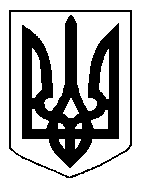 БІЛОЦЕРКІВСЬКА МІСЬКА РАДА	КИЇВСЬКОЇ ОБЛАСТІ	Р І Ш Е Н Н Я
від 15 травня 2020 року                                                                        № 5283-96-VII
Про встановлення земельного сервітуту з фізичною особою-підприємцем Корінчук Інною Анатоліївною тафізичною  особою-підприємцем Гайдук Надією ЯківноюРозглянувши звернення постійної комісії з питань земельних відносин та земельного кадастру, планування території, будівництва, архітектури, охорони пам’яток, історичного середовища та благоустрою до міського голови від 10 квітня 2020 №96/02-17, протокол постійної комісії з питань  земельних відносин та земельного кадастру, планування території, будівництва, архітектури, охорони пам’яток, історичного середовища та благоустрою від 25 лютого 2020 року №207, протокол постійної комісії з питань  земельних відносин та земельного кадастру, планування території, будівництва, архітектури, охорони пам’яток, історичного середовища та благоустрою від 13 травня 2020 року №211, заяву фізичної особи-підприємця Корінчук Інни Анатоліївни та фізичної особи-підприємця Гайдук Надії Яківни від 24 лютого 2020 року  №1146, заяву фізичної особи-підприємця Корінчук Інни Анатоліївни та фізичної особи-підприємця Гайдук Надії Яківни від 13 травня 2020 року  №36/02-16, відповідно до ст.ст. 12, 98-102 Земельного кодексу України, ч.3 ст. 24 Закону України «Про регулювання містобудівної діяльності», п. 34 ч. 1 ст. 26 Закону України «Про місцеве самоврядування в Україні», Порядку розміщення тимчасових споруд для провадження підприємницької діяльності, затвердженого наказом Міністерства регіонального розвитку, будівництва та житлово-комунального господарства України від 21 жовтня 2011 року №244, Порядку розміщення тимчасових споруд для провадження підприємницької діяльності в м. Біла Церква затвердженого рішенням Білоцерківської міської ради від 20 серпня 2015 року №1552-78-VI,  міська рада вирішила:1.Укласти договір про встановлення особистого строкового сервітуту з фізичною особою-підприємцем Корінчук Інною Анатоліївною та фізичною  особою-підприємцем Гайдук Надією Яківною для експлуатації та обслуговування тимчасової споруди для здійснення підприємницької діяльності в складі зупинки громадського транспорту «площа Перемоги» в напрямку руху автотранспорту до центру міста за адресою: вулиця Сквирське шосе, площею 0,0060 га,  строком на 15 (п’ятнадцять) років, за рахунок земель населеного пункту м. Біла Церква. 2.Особам, зазначеним в цьому рішенні, укласти у встановленому порядку договір про встановлення особистого строкового сервітуту.3.Контроль за виконанням цього рішення покласти на постійну комісію з питань  земельних відносин та земельного кадастру, планування території, будівництва, архітектури, охорони пам’яток, історичного середовища та благоустрою.Міський голова                                          	                                                 Геннадій ДИКИЙ